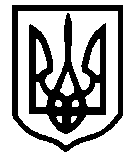 ШЕВЧЕНКІВСЬКА районна В містІ києвІ ДеРЖАВНА АДМІНІСТРАЦІЯСПОСТЕРЕЖНА КОМІСІЯ01030, м. Київ, вул. Б. Хмельницького, 24ПОСТАНОВА №7спостережної комісії при Шевченківській районній в місті Києві державній адміністрації від 29.07.2021ПРИСУТНІ:- Чуздюк Олег Олексійович – заступник голови Шевченківської районної в    місті Києві державної адміністрації, голова комісії;- Новіков Володимир Євгенович – заступник голови спілки ветеранів Афганістану Шевченківського району в місті Києві “Місія”, заступник голови комісії, член комісії (за згодою);- Ручка Іван Михайлович – керівник служби соціального патронажу дітей та молодих людей, які перебувають у конфлікті із законом Шевченківського районного в місті Києві центру соціальних служб, секретар комісії;- Лисенко Юлія Анатоліївна – головний спеціаліст юридичного відділу Шевченківської районної в місті Києві державної адміністрації.- Борисова Олександра Володимирівна – Президент - голова правління Міжнародного благодійного фонду “ВІА КОНКОРДІА”, член комісії (за згодою);- Кулєшова Людмила Григорівна – член Київської міської громадської організації “Жінки Оболоні”, член комісії (за згодою);- Некрасова Надія Михайлівна – голова правління ГО “Фонд КРІМІНОН – НАДІЯ”, член комісії (за згодою);  ВІДСУТНІ:- Скороход Руслан Леонідович – представник благодійного Фонду Девіда Лінча в Україні – директор благодійного Фонду “Скороход”, член комісії (за згодою).- Третяк Оксана Олександрівна – головний спеціаліст відділу профілактичної, організаційно – виховної, методичної роботи та контролю за спеціальними установами служби у справах дітей та сім’ї Шевченківської районної в місті Києві державної адміністрації, член комісії;- Рагімова Інна Вікторівна – начальник відділу соціальних програм Управління праці та соціального захисту населення Шевченківської районної в місті Києві державної адміністрації, член комісії;ЗАПРОШЕНІПРИСУТНІ:Клочкова А.В. – начальник Шевченківського РВ філії ДУ “Центр пробації” в місті Києві та Київський області.Бейлик В.Б. – головний спеціаліст відділу по взаємодії з правоохоронними органами Шевченківської районної в місті Києві державної адміністрації.Мірошніченко Юлія Сергіївна – заступник начальника відділу соціально-виховної та психологічної роботи в ДУ “Київський слідчий ізолятор”Яковенко Василь Леонідович - дільничий офіцер поліції по роботі із особами, які звільнилися із місць позбавлення волі Шевченківського УП ГУНП у м. Києві.Громадянин, який перебуває на обліку в РВ філії ДУ “Центр пробації” в місті Києві та Київський області.ПОРЯДОК ДЕННИЙВступне слово голови спостережної комісії при Шевченківській районній в місті Києві державній адміністрації – Чуздюка Олега ОлексійовичаІнформує –Чуздюк Олег Олексійович –  голова комісії Обговорення умовно-дострокового звільнення засудженого, який відбуває покарання за ч.2 ст.286 КК України в ДУ “Київський слідчий ізолятор”Інформує - Кулєшова Людмила Григорівна– член спостережної комісії.Затвердження членів спостережної комісії, які відвідають комісію по умовно-достроковому звільненню осіб в ДУ “Київський слідчий ізоляр” - 10.08.2021.Узгодження співпраці із дільничим офіцером поліції Шевченківського УП   ГУНП у м. Києві щодо інформації про осіб, які звільнились із місць позбавлення волі.Інформує – Чуздюк О.О. – голова комісії та представник Шевченківського УП ГУНП у м. Києві.Заслухати особу, яка перебуває на обліку в Шевченківському РВ філії ДУ “Центр пробації” в місті Києві та Київський області.Інформує – особа, яка перебуває на обліку в Шевченківському РВ філії ДУ “Центр пробації” в місті Києві та Київський області. Інше.1. СЛУХАЛИ:   Чуздюка О.О.  – голову спостережної комісії, який виступив зі вступним словом.ВИРІШИЛИ:Інформацію прийняти до відома.2. СЛУХАЛИ:Кулєшову Л.Г. –  члена спостережної комісії, яка висловила свою думку стосовно підтримання клопотання щодо умовно-дострокового звільнення засудженого, який відбуває покарання в ДУ “Київський слідчий ізолятор” за ч.2 ст. 286 КК України. Кулєшова Л.Г., поспілкувавшись особисто із засудженим зробила висновок, що даний громадянин став на шлях виправлення,  розкаюється у скоєному злочині, підтримує соціальні зв’язки та отримує передачі від родичів,  має 13 заохочення за зразкову поведінку та сумлінне ставлення до праці. Стягнень не має. ВИРІШИЛИ:Чуздюк О.О. – голова комісії звернувся до Мірошніченко Ю.С. представника ДУ “Київський слідчий ізолятор” з проханням надати додаткові матеріали на засудженого, а саме: гарантійний лист від засудженого що, у разі його умовно-дострокового звільненні він влаштується на роботу та відшкодує моральну шкоду потерпілим, яка зазначена у вироку суду.Перенести розгляд даного питання на 05.08.2021.3. СЛУХАЛИ:Чуздюка О.О. – який запропонував членам комісії відвідати ДУ “Київський слідчий ізолятор” та взяти участь в комісії по умовно-достроковому звільненню осіб, яка відбудеться 10.08.2021.ВИРІШИЛИ:Ручці І.М., Борисовій О.В., Новікову В.Є. – членам спостережної комісії відвідати  ДУ “Київський слідчий ізолятор” та взяти участь в комісії по умовно-достроковому звільненню осіб, яка відбудеться 10.08.2021.4. СЛУХАЛИ:Яковенка В.Л. – дільничого офіцера поліції Шевченківського УП ГУНП в місті Києві, який погодився співпрацювати зі спостережною комісією, надавати відповіді на запити щодо осіб, які звільнились із місць позбавлення волі та всю необхідну інформацію для покращення роботи спостережної комісії відносно даних осіб.ВИРІШИЛИ:Надсилати запити до Шевченківського УП ГУНП в місті Києві на осіб, які звільнились із місць позбавлення волі.5. СЛУХАЛИ:Громадянина, який перебуває на обліку в  РВ філії ДУ “Центр пробації” в місті Києві та Київський області за ч.2 ст. 286 ККУ. Вину у скоєному злочині визнав повністю. Працює на будівництві та щомісяця виплачує завдану матеріальну шкоду потерпілим. Має дружину та неповнолітню дитину. Скарг та пропозицій відносно перебування на обліку в РВ філії ДУ “Центр пробації” в місті Києві та Київський області не має.ВИРІШИЛИ:Інформацію прийняти до відома.Голова спостережної комісії                                                         Олег ЧУЗДЮК                           Секретар спостережної комісії                                                      Іван РУЧКА